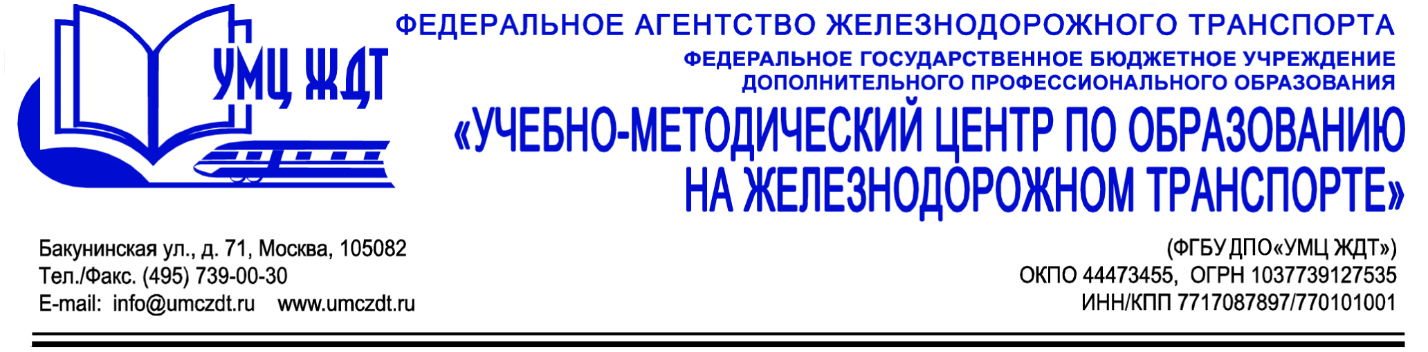 Дополнительная профессиональная программа (повышение квалификации) Организация и осуществление профилактики пожаров на объектах защитыАдресация программы: руководителей и специалистов отделов (секторов) организации пожарного надзора и пожарных поездов филиала ФГП ВО ЖДТ России на ВСЖД Количество часов: 	     72 ак. ч.Форма обучения:            очно-заочная.Анонс программы: Модуль 1. Правовые основы деятельности ведомственной охраны- Основы административного законодательства- Административное правонарушение, административное наказание, административная ответственность Модуль 2. Техническая эксплуатация железнодорожного транспорта и безопасность движения- Устройства электроснабжения: источники и потребители электрической энергии. Контактная сеть.- Вагоны и вагонное хозяйство. Общие сведения о вагонах. Классификация вагонов, виды тормозов,  устройство и принцип действия тормозов. Устройство пассажирских вагонов.- Автоматика, телемеханика и связь на железнодорожном транспорте. Назначение средств сигнализации, централизации и блокировки. Диспетчерский контроль за движением поездов. Виды связи и их назначение.Модуль 3. Охрана труда- Общие положения по охране труда работников ведомственной охраны- Охрана труда работников ведомственной охраны при исполнении ими должностных обязанностейМодуль 4. Работа в автоматизированной информационной системе пожарной безопасности ФГП ВО ЖДТ России- Устройство АИС ПБ- Описание программы. База данных.- Руководство пользователя и инструкцииМодуль 5. Пожарная безопасность на объектах железнодорожного транспорта- Горение и пожарная опасность веществ и материалов- Классификация производств по категориям по взрывопожарной и пожарной опасности. Понятие огнестойкой конструкции- Руководящие документы по обеспечению пожарной безопасности на железнодорожном транспорте- Организация пожарно-профилактической работы на железнодорожном транспорте. Общественные добровольные организации и формирования, их взаимодействие с ведомственным пожарным надзором- Порядок учета и служебного расследования пожаров на железнодорожном транспорте- Общие требования пожарной безопасности для объектов и подвижного состава железнодорожного транспорта- Требования норм и правил пожарной безопасности к содержанию территорий, зданий, помещений и сооружений- Меры пожарной безопасности при производстве огневых работ, эксплуатации электрических сетей и электронагревательных приборов- Требования норм и правил пожарной безопасности на подвижном составе железнодорожного транспорта- Организация противопожарной подготовки инженерно-технических работников, рабочих, служащих и обслуживающего персонала- Требования к инструкции о мерах пожарной безопасности и Планам эвакуации.Модуль 6. Пожарная безопасность в электроустановках- Требование норм и правил пожарной безопасности к эксплуатации электроустановок на стационарных объектах железнодорожного транспорта- Требования к системам электрооборудованияМодуль 7. Охранно-пожарная автоматика- Общие принципы противопожарной защиты объектов с использованием средств автоматики. Проектирование систем пожарной сигнализации, осуществление технического надзора за выполнением проектных и монтажных работ- Классификация технических средств сигнализации. Принципы организации интегрированных системМодуль 8. Предупреждение и ликвидация чрезвычайных ситуаций на железнодорожном транспорте- Железнодорожная транспортная система предупреждения и действий в чрезвычайных ситуациях (ЧС). Ведомственная система организации противодействия терроризму на федеральном железнодорожном транспорте- Средства, используемые при совершении террористических актов на железнодорожных объектах- Система охранной безопасности объектов федерального железнодорожного транспорта. Планирование мероприятий по противодействию терроризму на объектах железнодорожного транспорта- Действия персонала при угрозе возникновения террористического акта- Ликвидация последствий террористических актовИтоговая аттестация – экзамен.По окончании курсов выдается удостоверение о повышении квалификации установленного образца.Контакты:ФГБУ ДПО «Учебно-методический центр по образованию на железнодорожном транспорте»Тел.: +7(495)739-00-30, доб.: 126, 181, 182Бессонова Юлия Владимировнаe-mail: kpk.umczdt@yandex.ru